Приложение 1Дикорастущие и культурные растенияА1. Какое растение является дикорастущим?1)астра 3)петрушка2)крапива 4)сливаА2. Какой кустарник является культурным?1) акация 3) смородина2) орешник 4) калинаА3. Найди плодовое культурное растение?1) слива 3)горох2) пшеница 4)флоксА4. Какой цветок может расти только в саду?1) ромашка 3) вероника дубравная2) лютик 4) гладиолусВ1. Название какого декоративного растения переводится с греческого как «звезда»?1) флокса 3) астры2) розы 4) тюльпанаВ2. Какое культурное растение человек использует для получения ткани?1) лён 3) ячмень2) гречиху 4) хмельВ3. Какая зерновая культура лучше всего переносит холод?1) рис 3) пшеница2) овёс 4) рожьС1. Из каких культурных растений пекут хлеб?1) из ржи 3) из гречихи2) из ячменя 4) из пшеницыПриложение 2Как древний человек приручил животныхПриручить диких животных и сделать их домашними непросто. На нашей планете обитает около 140 тысяч видов животных, а приручить удалось только 47 из них.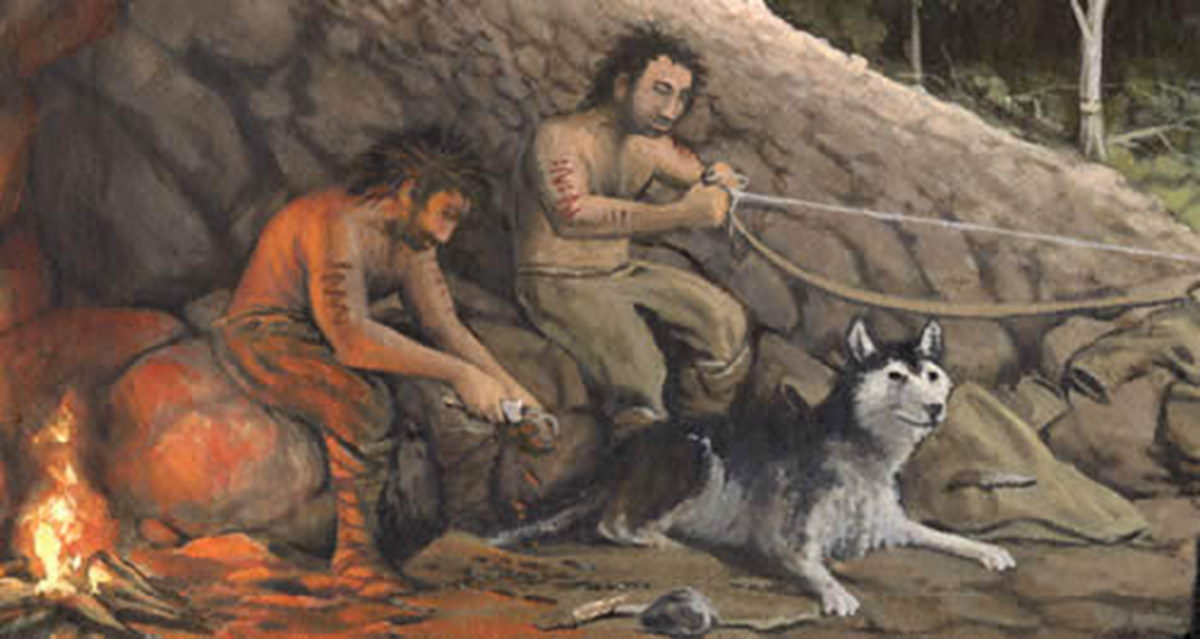 Считается, что первым домашним животным стала собака, предком которой был волк или шакал. Известно, что собаки могут питаться отбросами пищи человека. Собачьи стаи часто приближались к стоянкам человека. Подбирая остатки еды людей, дикая собака сама следовала за человеком. Люди редко охотились на собак, только в случае, если поблизости не было других более крупных животных и им приходилось голодать. Постепенно собаки стали подходить все ближе к жилищу людей.Собачий лай отпугивал других животных, и человек, заметив это, стал подкармливать собак костями, остававшимися после еды. Все чаще приходили собаки к жилищу людей. Первобытному человеку удалось заставить собаку служить себе. Древние люди стали брать собак на охоту, использовали их для передвижения и для охраны своих жилищ. Так дикая собака стала надежным другом человека.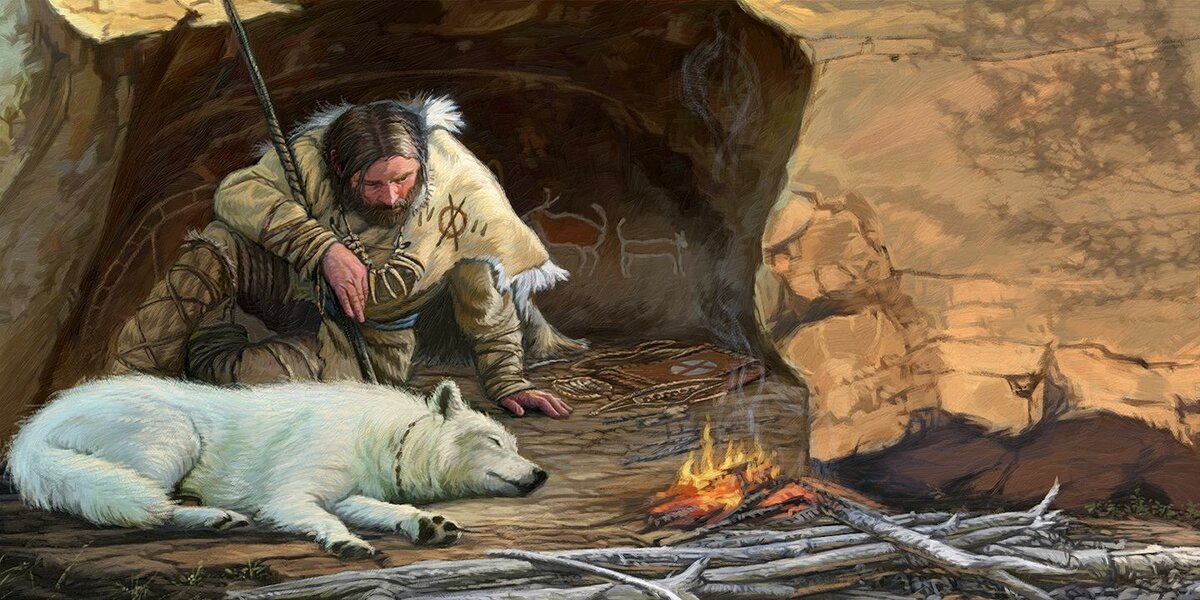 В руки древних охотников часто попадали безобидные козлята и ягнята. Они приносили их в свое жилище, и дети с удовольствием играли с ними. Когда животные становились взрослее и прокормить их было все труднее, их убивали, а мясо использовали в пищу.С развитием земледелия продуктов у людей стало больше. Теперь они могли гораздо дольше держать у себя найденных детенышей, а чтобы они не убегали, для них стали строить специальные загоны. Вырастая, самки стали приносить потомство. Постепенно, поколение за поколением, животные привыкали к своим хозяевам, которые заботились о них, давали еду.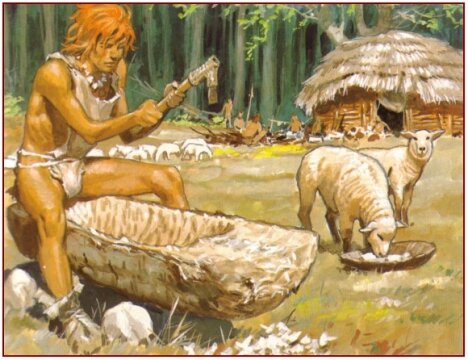 Так начало развиваться скотоводство. Теперь первобытным людям, чтобы получить мясо и шкуры, не обязательно было отправляться на охоту, все это они могли вырастить в своем хозяйстве.По предположению ученых, первые попытки приручить животных люди предприняли в VIII тысячелетии до н. э. В Передней Азии стали приручать коз и овец. Но это были единичные случаи.Ученым довольно сложно точно определить, когда произошло одомашнивание животных. Отличить кости только что прирученных животных от костей диких животных невозможно. Но в местах обитания древних людей, занимающихся скотоводством, остается больше костей самок и молодых животных.Постепенно первобытные люди приручили коз, овец, свиней, коров. Намного позже жителям Саяно-Алтайского нагорья удалось одомашнить северного оленя, а древним людям Америки – ламу.Сначала первобытные люди использовали только мясо и шерсть домашних животных. Позднее они стали употреблять в пищу еще и молоко, из которого научились делать творог и даже сыр. Из шерсти животных люди изготовляли прочные нити и ткань.Источник: https://zen.yandex.ru/media/mir_chudes/kak-drevnii-chelovek-priruchil-jivotnyh-5c268b7a753ad200a98be32aПриложение 3Дикие и домашние животныеА1. Какое животное является домашним?1) кролик 3) муха2) выдра 4) скворецА2. Какое животное может быть только диким?1) пчела 3) лиса2) голубь 4) короваА3. Какое домашнее животное даёт человеку молоко и мясо?1) баран 3) свинья2) корова 4) курицаА4. Какое домашнее животное даёт человеку шерсть?1) кошка 3) курица2) овца 4) короваВ1. Какая птица, приручённая человеком, бывает таких пород: дутыш, сизый, павлиний?1) голубь 3) гусь2) петух 4) уткаВ2. Кого разводят на пасеке ?1) овец 3) кур2) пчёл 4) кроликовС1. Какие домашние животные дают человеку сырьё для одежды?1) овца 3) свинья2) кролик 4) голубь